Guía n°1 Trabajo práctico-  Abecedario en fichas (acumulativa)  segundo trimestre TECNOLOGÍA
Para la evaluación del presente objetivo se deberá enviar evidencia (fotografías del trabajo práctico) al correo electrónico isabelacardenasdocente@gmail.com 
Se solicita que especifique el curso y el nombre del estudiante.Materiales:
Instrucciones del trabajo práctico:

Creación de fichas: (Este servirá para crear palabras)Paso 1: Con la ayuda de un adulto Recorta ficha n.2 y ficha n.3 recortables de la página del establecimiento en la asignatura de tecnología https://pumanque.org/alumnosenlinea/ Paso 2: Realizar con un vaso círculos 27 círculos de goma eva.Paso 3: Pegar las letras del abecedario en cada fichaPaso 4: Pegar la imagen representante de acuerdo a cada letra, ejemplo: Frutilla corresponde a la letra “F” ya que la inicial de la palabra frutilla comienza con F.

Creación del tarro: (Este servirá para guardar las fichas)Paso 1: En un tarro de crispos o como el ejemplo de la imagen, pintar con tempera (colores a elección del estudiante)Paso 2: Dejar secar y cuando esté completamente seco decorar a gusto.




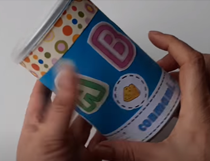 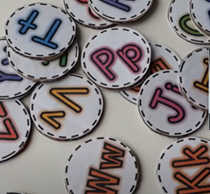 Rúbrica de evaluaciónLa siguiente rubrica indica los criterios e indicadores que serán evaluados, donde se entrega una valoración de 1 a 3, dependiendo el nivel de logro alcanzado por cada uno de ellos, en el desarrollo de las actividades propuestas en el trabajo que acabas de realizar.Los niveles de logro son los siguientes:OBJETIVO: Crear y representar ideas por medio de imágenes, guiados por el docente.Nombre del alumno:Curso:1 Básico1 Básico1 BásicoFecha de entrega:08 de julio08 de julio08 de julioPuntaje ideal:12 puntos.Puntaje obtenido:Objetivos de aprendizajeObjetivos de aprendizajeIndicadores de evaluación OA-05:Crear y representar ideas por medio de imágenes, guiados por el docente.Dibujan ideas, usando líneas rectas y curvas, triángulos, cuadrados y círculos.Crean imágenes guiados por el docente, usando pincel, lápiz, brocha, goma y relleno.Desarrollan habilidades motrices a través de trabajos prácticos.Actividad:Crear abecedario en fichasMateriales para utilizar:Silicona o pegamento en barra-Vaso (para hacer los moldes)-Goma Eva-Ficha recortable-Cartón -Tijera-Diseños personalizados para decorarSuficiente3 puntosElemental2 puntosInsuficiente1 puntoSuficiente (3)Elemental (2)Insuficiente (1)RecortarLos trazos de las fichas (imágenes y letras) además de los círculos de fichas en goma eva están recortados de forma prolijaLos trazos de las fichas (imágenes y letras) además de los círculos de fichas en goma eva  están recortados, pero no de forma prolijaLos elementos están recortados, pero no se logra apreciar la forma de la letra o imágenes.PegarEn las fichas de goma eva se encuentran los siguientes elementos pegados:Imágenesletras del abecedarioEn las fichas de goma eva se encuentra solo uno de los siguientes elementos pegados:Imágenesletras del abecedarioLos elementos solicitados no se encuentran pegados en las fichas.Cantidad de fichasTiene 20 a 27 de los números solicitados. Tiene 10 a 20 de las fichas solicitados Tiene menos de 10 de las fichas solicitadasCreación del tarroPosee los siguientes elementos:-Pintado ya sea con la tempera o lápices de colores (cualquiera que sea)-DecoraciónPosee solo uno de los siguientes elementos:-Pintado ya sea con la tempera o lápices de colores (cualquiera que sea)-DecoraciónNo posee ninguno de siguientes elementos:-Pintado ya sea con la tempera o lápices de colores (cualquiera que sea)-Decoración